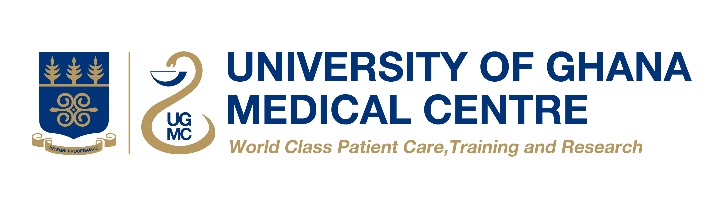 APPLICATION FOR SUPPLIERS REGISTRATIONCompany Name…………………………………………………………….Company Incorporation:	 Joint Venture 		Consortium 		Sole Proprietor Partnership 	Limited Liability Company 		Others Specify: ……………….…Date of incorporation…………………………………………………………………………Company Registration Number……………..	TIN Number ………………………………VAT Number……………………….	 REPEATED?…………………………………Telephone………………………….	Fax………………..…………..Email………………………………….	Website……………………………………………..Postal Address …………………………………………………………………………………Location………………………………………………………………………………………..City……. ……………………………	Region ……………………………………………..Bank Details: (This is required for the electronic payment system through GIFMIS platform)Name of Bank: …………………………………………………………………………Branch………………………………………………………………………………….Accounts Name: …………………………………………………………………………Account Number…………………………………………………………………………..Number of Full Time Employees…………………………………………………………….Contact Person (s) …………..…………………………………………………………………..Position in Company: ……………………………………………………………………...Telephone: …………………………………………………………………………………….Email. ………………………………………………………………………………………….Company Directors /Proprietor…………………………………………………………………Membership of Trade/ Business/ Professional Association……………………………………Should you be registered for Training?  Yes/ No …………………………………………Business Categories:SuppliersConstruction and civil worksConsultancy ServicesTechnical ServicesProduct Category:CATEGORY A  	ESSENTIAL MEDICINES  CATEGORY B Non-Drug ConsumablesLaboratory Consumables and ReagentsX-ray ConsumablesMedical Oxygen and other GasesHospital Equipment, Instruments and Diagnostic ApparatusCATEGORY C FOOD ITEMSCLEANING MATERIALS/DETERGENTS/DISINFECTANTSHOSPITAL FABRIC/ PROTECTIVE CLOTHINGGENERAL PRINTING, PRINTING MATERIALS & STATIONERYGENERAL OFFICE FURNITUREAIRCONDITIONERSCOMPUTERS, PRINTERS AND ACCESSORIESPHOTOCOPIER LEASE SERVICESCCTV AND RELATED SECURITY EQUIPMENTMOTOR VEHICLE SPARE PARTSBUILDING, PLUMBING AND ELECTRICAL ITMESFIRE FIGHTING AND PREVENTING EQUIPMENTCATEGORY D Construction and Civil WorksConsultancy ServicesTechnical Services (Routine Maintenance, Servicing and Repairs)Contractor Class (D1, K1, A1, etc.)Type of Consultancy Services (for consultants)Architecture/ surveyEngineeringInformation Communication TechnologyLegalManagement (Outsourced Services)Others please specify…………………………………………………………….Types of Technical Services:Routine Maintenance, Servicing and Repairs of:Biomedical EquipmentAir ConditionersICT EquipmentFirefighting Prevention EquipmentCold RoomsIncineratorsPower Plant Generating EquipmentSewage SystemsRoof LeakageAuto Body Works and UpholsteryOthers please specify…………………………………………………………..ELIGIBILITY CRITERIACompleted Application form for registration shall be accompanied by the following mandatory requirement for eligibility.Introductory LetterBusiness Registration DocumentsTax Clearance CertificateSSNIT Clearance CertificateVAT Registration CertificateWorks and Housing/ Labour Certificate (Construction and Civil Works Only)Pharmacy Council Registration Certificate (Medicines Only)Food and Drug Authority Registration Certificates (Medicines and Reagents)PPA Registration CertificateWe understand that business opportunities in the Centre are very competitive and that my application/ our application for Registration is not a guarantee for award of contract.Dated this -------------------------day of --------------------------------------------------------------Signature ------------------------------- Name ----------------------------------------------------In the capacity of ---------------------------------------------------------------------------------Duly authorized to sign for and on behalf of the above stated applicant.Company Seal/Stamp